INDICAÇÃO Nº 3317/2017Indica ao Poder Executivo Municipal que efetue operação tapa-buracos na Avenida Corifeu de Azevedo Marques.Excelentíssimo Senhor Prefeito Municipal, Nos termos do Art. 108 do Regimento Interno desta Casa de Leis, dirijo-me a Vossa Excelência para sugerir que, por intermédio do Setor competente sejam efetuados serviços de tapa buracos na Avenida Corifeu de Azevedo Marques, próximo à residência de número 178, loteamento Colina.Justificativa:Moradores alegam que, os buracos ali existente, danificam veículos gerando prejuízos financeiros, pedem a operação tapa-buracos urgente no trecho em questão.Plenário “Dr. Tancredo Neves”, em 30 de março de 2.017.Gustavo Bagnoli-vereador-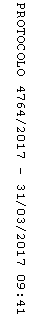 